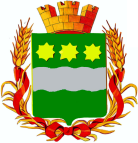 БЛАГОВЕЩЕНСКАЯ ГОРОДСКАЯ ДУМААмурской области(пятый созыв)РЕШЕНИЕ28.03.2013                                                                                                     № 55/24г. БлаговещенскРассмотрев внесенный комитетом Благовещенской городской Думы по местному самоуправлению, регламенту и депутатской этике проект решения Благовещенской городской Думы «Об утверждении Положения о представлении лицами, замещающими муниципальные должности муниципального образования города Благовещенска, сведений о доходах, об имуществе и обязательствах имущественного характера», в соответствии с частью 4 статьи 12.1 Федерального закона от 25.12.2008 № 273–ФЗ «О противодействии коррупции», на основании статьи 20 Устава муниципального образования города Благовещенска и учитывая заключение комитета Благовещенской городской Думы по местному самоуправлению, регламенту и депутатской этике, Благовещенская городская Дума решила: 1. Утвердить прилагаемое Положение о представлении лицами, замещающими муниципальные должности муниципального образования города Благовещенска, сведений о доходах, об имуществе и обязательствах имущественного характера.2. Настоящее решение вступает в силу со дня его опубликования в газете «Благовещенск».3. Контроль за исполнением решения возложить на комитет Благовещенской городской Думы по местному самоуправлению, регламенту и депутатской этике (Е.А.Пасканый).Глава муниципального образования               города Благовещенска                                                          В.А. Кобелев Положениео представлении лицами, замещающими муниципальныедолжности муниципального образования города Благовещенска, сведений о доходах, об имуществе и обязательствах имущественного характера1. Настоящим Положением определяется порядок представления лицами, замещающими муниципальные должности муниципального образования города Благовещенска (далее – лица, замещающие муниципальные должности), замещаемые на постоянной основе, сведений о полученных ими доходах, об имуществе, принадлежащем им на праве собственности, об их обязательствах имущественного характера, а также сведений о доходах супруги (супруга) и несовершеннолетних детей, об имуществе, принадлежащем им на праве собственности, об их обязательствах имущественного характера (далее - сведения о доходах, об имуществе и обязательствах имущественного характера).Действие настоящего Положения распространяется на лиц, замещающих муниципальные должности муниципального образования города Благовещенска:глава муниципального образования города Благовещенска;заместитель председателя Благовещенской городской Думы, замещающий должность на постоянной основе;председатель комитета Благовещенской городской Думы, замещающий должность на постоянной основе;депутат Благовещенской городской Думы, осуществляющий свои полномочия на постоянной основе;председатель избирательной комиссии муниципального образования города Благовещенска, замещающий должность на постоянной основе.2. Сведения о доходах, об имуществе и обязательствах имущественного характера представляются лицами, замещающими муниципальные должности, ежегодно не позднее 30 апреля года, следующего за отчетным, по формам справок согласно приложениям № 1 и № 2 к настоящему Положению.3. Лицо, замещающее муниципальную должность, представляет:1) сведения о своих доходах, полученных за отчетный период (с 1 января по 31 декабря включительно) от всех источников (включая денежное вознаграждение, пенсии, пособия, иные выплаты), а также сведения об имуществе, принадлежащем ему на праве собственности, о своих обязательствах имущественного характера по состоянию на конец отчетного периода;2) сведения о доходах супруги (супруга) и несовершеннолетних детей, полученных за отчетный период (с 1 января по 31 декабря включительно) от всех источников (включая заработную плату, пенсии, пособия, иные выплаты), а также сведения об имуществе, принадлежащем им на праве собственности, и об их обязательствах имущественного характера по состоянию на конец отчетного периода.4. Сведения о доходах, об имуществе и обязательствах имущественного характера представляются в отдел обеспечения деятельности главы муниципального образования города Благовещенска и Благовещенской городской Думы.5. В случае если лицо, замещающее муниципальную должность, обнаружило, что в представленных им сведениях о доходах, об имуществе и обязательствах имущественного характера не отражены или не полностью отражены какие-либо сведения либо имеются ошибки, оно вправе представить уточненные сведения в порядке, установленном настоящим Положением.Лицо, замещающее муниципальную должность может представить уточненные сведения в течение трех месяцев после окончания срока, указанного в пункте 2 настоящего Положения.6. В случае непредставления по объективным причинам лицом, замещающим муниципальную должность, сведений о доходах, об имуществе и обязательствах имущественного характера супруги (супруга) и несовершеннолетних детей данный факт подлежит рассмотрению соответствующей комиссией, созданной главой муниципального образования города Благовещенска7. Проверка достоверности и полноты сведений о доходах, об имуществе и обязательствах имущественного характера, представленных в соответствии с настоящим Положением лицами, замещающими муниципальные должности, осуществляется в соответствии с законодательством Российской Федерации.8. Сведения о доходах, об имуществе и обязательствах имущественного характера, представляемые в соответствии с настоящим Положением лицами, замещающими муниципальные должности, относятся к информации ограниченного доступа, если федеральным законом они не отнесены к сведениям, составляющим государственную тайну.9. Сведения о доходах, об имуществе и обязательствах имущественного характера, представленные в соответствии с настоящим Положением, размещаются на официальном сайте Благовещенской городской Думы в сети «Интернет».Размещению подлежат следующие сведения о доходах, об имуществе и обязательствах имущественного характера:а) перечень объектов недвижимого имущества, принадлежащих лицу, замещающему муниципальную должность, его супруге (супругу) и несовершеннолетним детям на праве собственности или находящихся в их пользовании, с указанием вида, площади и страны расположения каждого из них;б) перечень транспортных средств, с указанием вида и марки, принадлежащих на праве собственности лицу, замещающему муниципальную должность, его супруге (супругу) и несовершеннолетним детям;в) декларированный годовой доход лица, замещающего муниципальную должность, его супруги (супруга) и несовершеннолетних детей.10. В размещаемых на официальном сайте сведениях о доходах, об имуществе и обязательствах имущественного характера запрещается указывать:а) иные сведения (кроме указанных в пункте 8 настоящего Положения) о доходах лица, замещающего муниципальную должность, его супруги (супруга) и несовершеннолетних детей, об имуществе, принадлежащем на праве собственности названным лицам, и об их обязательствах имущественного характера;б) персональные данные супруги (супруга), детей и иных членов семьи лица, замещающего муниципальную должность;в) данные, позволяющие определить место жительства, почтовый адрес, телефон и иные индивидуальные средства коммуникации лица, замещающего муниципальную должность, его супруги (супруга), детей и иных членов семьи;г) данные, позволяющие определить местонахождение объектов недвижимого имущества, принадлежащих лицу, замещающему муниципальную должность, его супруге (супругу), детям, иным членам семьи на праве собственности или находящихся в их пользовании;д) информацию, отнесенную к государственной тайне или являющуюся конфиденциальной.11. Муниципальные служащие аппарата главы муниципального образования города Благовещенска и Благовещенской городской Думы, в должностные обязанности которых входит работа со сведениями о доходах, об имуществе и обязательствах имущественного характера, виновные в их разглашении или использовании в целях, не предусмотренных законодательством Российской Федерации, несут ответственность в соответствии с законодательством Российской Федерации.12. Сведения о доходах, об имуществе и обязательствах имущественного характера, представленные в соответствии с настоящим Положением приобщаются к личному делу лица, замещающего муниципальную должность.13. В случае непредставления или представления заведомо ложных сведений о доходах, об имуществе и обязательствах имущественного характера лицо, замещающее муниципальную должность, несет ответственность в соответствии с законодательством Российской Федерации.Приложение № 1к ПоложениюВ отдел обеспечения деятельности главы муниципального образования города Благовещенска и Благовещенской городской ДумыСПРАВКАо доходах, об имуществе и обязательствах имущественногохарактера лица, замещающего муниципальную должность муниципального образования города Благовещенска    Я, ______________________________________________________________(фамилия, имя, отчество, дата рождения)____________________________________________________________________________________________________________________________________( замещаемая должность)проживающий (ая) по адресу:______________________________________________________________________________________________________________________________(адрес места жительства)сообщаю сведения  о  своих доходах за  отчетный  период с 01 января 20__ г.по  31  декабря  20__ г.,  об  имуществе,  принадлежащем   мне   на   праве собственности, о вкладах   в   банках,  ценных  бумагах, об  обязательствах имущественного   характера   по  состоянию   на   конец  отчетного  периода(на отчетную дату):Раздел 1. Сведения о доходах <1>__________________________<1> Указываются доходы (включая пенсии, пособия, иные выплаты) за отчетный период.<2> Доход, полученный в иностранной валюте, указывается в рублях по курсу Банка России на дату получения дохода.Раздел 2. Сведения об имуществе2.1. Недвижимое имущество___________________________<1> Указывается вид собственности (индивидуальная, общая); для совместной собственности указываются иные лица (Ф.И.О. или наименование), в собственности которых находится имущество; для долевой собственности указывается доля лица, замещающего муниципальную должность муниципального образования города Благовещенска, который представляет сведения.<2> Указывается вид земельного участка (пая, доли): под индивидуальное жилищное строительство, дачный, садовый, приусадебный, огородный и другие.2.2. Транспортные средства_______________________<1> Указывается вид собственности (индивидуальная, общая); для совместной собственности указываются иные лица (Ф.И.О. или наименование), в собственности которых находится имущество, для долевой собственности указывается доля лица, замещающего муниципальную должность муниципального образования города Благовещенска, который представляет сведения.Раздел 3. Сведения о денежных средствах, находящихсяна счетах в банках и иных кредитных организациях__________________________<1> Указываются вид счета (депозитный, текущий, расчетный, ссудный и другие) и валюта счета.<2> Остаток на счете указывается по состоянию на отчетную дату. Для счетов в иностранной валюте остаток указывается в рублях по курсу Банка России на отчетную дату.Раздел 4. Сведения о ценных бумагах4.1. Акции и иное участие в коммерческих организациях_______________________<1> Указываются полное или сокращенное официальное наименование организации и ее организационно-правовая форма (акционерное общество, общество с ограниченной ответственностью, товарищество, производственный кооператив и другие).<2> Уставный капитал указывается согласно учредительным документам организации по состоянию на отчетную дату. Для уставных капиталов, выраженных в иностранной валюте, уставный капитал указывается в рублях по курсу Банка России на отчетную дату.<3> Доля участия выражается в процентах от уставного капитала. Для акционерных обществ указываются также номинальная стоимость и количество акций.<4> Указывается основание приобретения доли участия (учредительный договор, приватизация, покупка, мена, дарение, наследование и другие), а также реквизиты (дата, номер) соответствующего договора или акта.4.2. Иные ценные бумаги    Итого   по   подразделу   4 «Сведения  о  ценных  бумагах»  суммарная декларированная стоимость ценных бумаг, включая доли участия в коммерческих организациях (руб.),____________________________________________________________<1> Указываются все ценные бумаги по видам (облигации, векселя и другие), за исключением акций, указанных в подразделе «Акции и иное участие в коммерческих организациях».<2> Указывается общая стоимость ценных бумаг данного вида исходя из стоимости их приобретения (а если ее нельзя определить - исходя из рыночной стоимости или номинальной стоимости). Для обязательств, выраженных в иностранной валюте, стоимость указывается в рублях по курсу Банка России на отчетную дату.Раздел 5. Сведения об обязательствахимущественного характера5.1. Объекты недвижимого имущества,находящиеся в пользовании <1>______________________________<1> Указываются по состоянию на отчетную дату.<2> Указывается вид недвижимого имущества (земельный участок, жилой дом, дача и другие).<3> Указываются вид пользования (аренда, безвозмездное пользование и другие) и сроки пользования.<4> Указываются основания пользования (договор, фактическое предоставление и другие), а также реквизиты (дата, номер) соответствующего договора или акта.5.2. Прочие обязательства<1>__________________________<1> Указываются имеющиеся на отчетную дату срочные обязательства финансового характера на сумму, превышающую 100-кратный размер минимальной оплаты труда, установленный на отчетную дату.<2> Указывается существо обязательства (заем, кредит и другие).<3> Указывается вторая сторона обязательства: кредитор или должник, его фамилия, имя и отчество (наименование юридического лица), адрес.<4> Указываются основание возникновения обязательства (договор, передача денег или имущества и другие), а также реквизиты (дата, номер) соответствующего договора или акта.<5> Указывается сумма основного обязательства (без суммы процентов). Для обязательств, выраженных в иностранной валюте, сумма указывается в рублях по курсу Банка России на отчетную дату.<6> Указываются годовая процентная ставка обязательства, заложенное в обеспечение обязательства имущество, выданные в обеспечение обязательства гарантии и поручительства.    Достоверность и полноту настоящих сведений подтверждаю.«___» _____________ 201_ г. _________________________________________      (подпись лица, замещающего муниципальную должность)____________________________________________________________________________________________________________________             (Ф.И.О. и подпись лица, принявшего справку)Приложение № 2 к положениюВ отдел обеспечения деятельности главы муниципального образования города Благовещенска и Благовещенской городской ДумыСПРАВКАо доходах, об имуществе и обязательствах имущественногохарактера супруги (супруга) и несовершеннолетних детей лица, замещающего муниципальную должность муниципального образования города Благовещенска<1>    Я, ______________________________________________________________(фамилия, имя, отчество, дата рождения)____________________________________________________________________________________________________________________________________( замещаемая должность)проживающий (ая) по адресу:______________________________________________________________________________________________________________________________(адрес места жительства)сообщаю сведения  о  доходах за  отчетный  период с 01 января 20__ г.по  31  декабря  20__ г.моей (моего) _________________________________________________________________(супруги (супруга)_____________________________________________________________________________(несовершеннолетней дочери, несовершеннолетнего сына)__________________________________________________________________________________________________________________________________________________________(фамилия, имя, отчество, дата рождения)__________________________________________________________________________________________________________________________________________________________(основное место работы или службы, занимаемая должность;_____________________________________________________________________________в случае отсутствия основного места работы или службы – род занятий)об  имуществе,  принадлежащем   ей (ему)  на   праве собственности, о вкладах   в   банках,  ценных  бумагах, об  обязательствах имущественного   характера   по  состоянию   на   конец  отчетного  периода(на отчетную дату):_______________________<1> сведения предоставляются отдельно на супругу (супруга) и на каждого из несовершеннолетних детей лица, замещающего муниципальную должность, который представляет сведения.Раздел 1. Сведения о доходах <1>______________________<1> Указываются доходы (включая пенсии, пособия, иные выплаты) за отчетный период.<2> Доход, полученный в иностранной валюте, указывается в рублях по курсу Банка России на дату получения дохода.Раздел 2. Сведения об имуществе2.1. Недвижимое имущество___________________<1> Указывается вид собственности (индивидуальная, общая); для совместной собственности указываются иные лица (Ф.И.О. или наименование), в собственности которых находится имущество; для долевой собственности указывается доля члена семьи лица, замещающего муниципальную должность муниципального образования города Благовещенска, который представляет сведения.<2> Указывается вид земельного участка (пая, доли): под индивидуальное жилищное строительство, дачный, садовый, приусадебный, огородный и другие.2.2. Транспортные средства________________________<1> Указывается вид собственности (индивидуальная, общая); для совместной собственности указываются иные лица (Ф.И.О. или наименование), в собственности которых находится имущество, для долевой собственности указывается доля члена семьи лица, замещающего муниципальную должность муниципального образования города Благовещенска, который представляет сведения.Раздел 3. Сведения о денежных средствах, находящихсяна счетах в банках и иных кредитных организациях___________________________<1> Указываются вид счета (депозитный, текущий, расчетный, ссудный и другие) и валюта счета.<2> Остаток на счете указывается по состоянию на отчетную дату. Для счетов в иностранной валюте остаток указывается в рублях по курсу Банка России на отчетную дату.Раздел 4. Сведения о ценных бумагах4.1. Акции и иное участие в коммерческих организациях____________________________<1> Указываются полное или сокращенное официальное наименование организации и ее организационно-правовая форма (акционерное общество, общество с ограниченной ответственностью, товарищество, производственный кооператив и другие).<2> Уставный капитал указывается согласно учредительным документам организации по состоянию на отчетную дату. Для уставных капиталов, выраженных в иностранной валюте, уставный капитал указывается в рублях по курсу Банка России на отчетную дату.<3> Доля участия выражается в процентах от уставного капитала. Для акционерных обществ указываются также номинальная стоимость и количество акций.<4> Указывается основание приобретения доли участия (учредительный договор, приватизация, покупка, мена, дарение, наследование и другие), а также реквизиты (дата, номер) соответствующего договора или акта.4.2. Иные ценные бумаги    Итого   по   подразделу   4 «Сведения  о  ценных  бумагах»  суммарная декларированная стоимость ценных бумаг, включая доли участия в коммерческих организациях (руб.),_________________________________________________________________<1> Указываются все ценные бумаги по видам (облигации, векселя и другие), за исключением акций, указанных в подразделе "Акции и иное участие в коммерческих организациях".<2> Указывается общая стоимость ценных бумаг данного вида исходя из стоимости их приобретения (а если ее нельзя определить - исходя из рыночной стоимости или номинальной стоимости). Для обязательств, выраженных в иностранной валюте, стоимость указывается в рублях по курсу Банка России на отчетную дату.Раздел 5. Сведения об обязательствахимущественного характера5.1. Объекты недвижимого имущества,находящиеся в пользовании <1>_________________________<1> Указываются по состоянию на отчетную дату.<2> Указывается вид недвижимого имущества (земельный участок, жилой дом, дача и другие).<3> Указываются вид пользования (аренда, безвозмездное пользование и другие) и сроки пользования.<4> Указываются основания пользования (договор, фактическое предоставление и другие), а также реквизиты (дата, номер) соответствующего договора или акта.5.2. Прочие обязательства<1>_______________________<1> Указываются имеющиеся на отчетную дату срочные обязательства финансового характера на сумму, превышающую 100-кратный размер минимальной оплаты труда, установленный на отчетную дату.<2> Указывается существо обязательства (заем, кредит и другие).<3> Указывается вторая сторона обязательства: кредитор или должник, его фамилия, имя и отчество (наименование юридического лица), адрес.<4> Указываются основание возникновения обязательства (договор, передача денег или имущества и другие), а также реквизиты (дата, номер) соответствующего договора или акта.<5> Указывается сумма основного обязательства (без суммы процентов). Для обязательств, выраженных в иностранной валюте, сумма указывается в рублях по курсу Банка России на отчетную дату.<6> Указываются годовая процентная ставка обязательства, заложенное в обеспечение обязательства имущество, выданные в обеспечение обязательства гарантии и поручительства.    Достоверность и полноту настоящих сведений подтверждаю.«___» _____________ 201_ г. _________________________________________                 (подпись лица, замещающего муниципальную должность)__________________________________________________________________                (Ф.И.О. и подпись лица, принявшего справку)№п/пВид доходаВеличина дохода <2>(руб.)1231.Доход по основному месту работы2.Доход от педагогической деятельности3.Доход от научной деятельности4.Доход от иной творческой деятельности5.Доход от вкладов в банках и иных кредитных организациях6.Доход от ценных бумаг и долей участия в коммерческих организациях7.Иные доходы (указать вид дохода):1)2)3)8.Итого доход за отчетный период№ п/пВид и наименование имуществаВид собственности <1>Место нахождения (адрес)Площадь (кв.м.)123451.Земельные участки<2>:1)2)3)2.Жилые дома:1)2)3)3.Квартиры:1)2)3)4.Дачи:1)2)3)5.Гаражи: 1)2)3)6.Иное недвижимое имущество:1)2)3)№ п/пВид и марка транспортного средстваВид собственности<1>Место регистрации12341.Автомобили легковые:1)2)3)2.Автомобили грузовые:1)2)3)3.Автоприцепы:1)2)3)4.Мототранспортные средства:1)2)3)5.Сельскохозяйственная техника:1)2)3)6.Водный транспорт:1)2)3)7.Воздушный транспорт:1)2)3)8.Иные транспортные средства:1)2)3)№
п/пНаименование и адрес 
банка или кредитной  
организацииВид и валюта
счета<1>Дата
открытия
счетаНомер
счетаОстаток
на счете<2>
(руб.)123456№
п/пНаименование и  
организационно - 
правовая форма  
организации <1>Место
нахождения
организации
(адрес)Уставный
капитал<2>
(руб.)Доля
участия<3>Основание
участия<4>123456№
п/пВид ценной
бумаги<1>Лицо, выпустившее
ценную бумагуНоминальная
величина
обязательства
(руб.)Общее
количествоОбщая
стоимость<2>
(руб.)123456№
п/пВид
имущества<2>Вид и сроки
пользования<3>Основание
пользования<4>Место
нахождения
(адрес)Площадь
(кв. м)123456№ п/пСодержание обязательства<2>Кредитор (должник)<3>Основание возникновения<4>Сумма обязательства (руб.)<5>Условия обязательства<6>123456№п/пВид доходаВеличина дохода <2>(руб.)1231.Доход по основному месту работы2.Доход от педагогической деятельности3.Доход от научной деятельности4.Доход от иной творческой деятельности5.Доход от вкладов в банках и иных кредитных организациях6.Доход от ценных бумаг и долей участия в коммерческих организациях7.Иные доходы (указать вид дохода):1)2)3)8.Итого доход за отчетный период№ п/пВид и наименование имуществаВид собственности <1>Место нахождения (адрес)Площадь (кв.м.)123451.Земельные участки<2>:1)2)3)2.Жилые дома:1)2)3)3.Квартиры:1)2)3)4.Дачи:1)2)3)5.Гаражи: 1)2)3)6.Иное недвижимое имущество:1)2)3)№ п/пВид и марка транспортного средстваВид собственности<1>Место регистрации12341.Автомобили легковые:1)2)3)2.Автомобили грузовые:1)2)3)3.Автоприцепы:1)2)3)4.Мототранспортные средства:1)2)3)5.Сельскохозяйственная техника:1)2)3)6.Водный транспорт:1)2)3)7.Воздушный транспорт:1)2)3)8.Иные транспортные средства:1)2)3)№
п/пНаименование и адрес 
банка или кредитной  
организацииВид и валюта
счета<1>Дата
открытия
счетаНомер
счетаОстаток
насчете<2>
(руб.)123456№
п/пНаименование и  
организационно - 
правовая форма  
организации <1>Место
нахождения
организации
(адрес)Уставный
капитал<2>
(руб.)Доля
участия<3>Основание
участия<4>123456№
п/пВид ценной
бумаги<1>Лицо, выпустившее
ценную бумагуНоминальная
величина
обязательства
(руб.)Общее
количествоОбщая
стоимость<2>
(руб.)123456№
п/пВид
имущества<2>Вид и сроки
пользования<3>Основание
пользования<4>Место
нахождения
(адрес)Площадь
(кв. м)123456№ п/пСодержание обязательства<2>Кредитор (должник)<3>Основание возникновения<4>Сумма обязательства (руб.)<5>Условия обязательства<6>123456